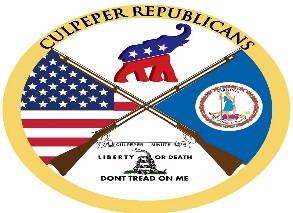 As Chairman of the Culpeper County Committee of the Republican Party of Virginia, and pursuant to the Plan of Organization and as recommended and directed by the Committee, I, Marshall Keene do hereby issue this call for a Party Canvass to be held on March 14 , 2020 from 9am – 3pm EST at the Culpeper Republican Headquarters, 402 S. Main Street, Culpeper, VA, 22701 for the following purposes: 1. Electing up to 440 Delegates and an equal number of Alternates to the Republican Party of Virginia’s State Convention, to be held at the Greater Richmond Convention Center, 403 N 3rd St
Richmond, VA 23219 or its alternate location, on May 1-2, 2020 for the following purposes:a. Binding Virginia Delegates to the 2020 Republican National Convention as to their choice for President on the first ballot by a Presidential Preference Poll.b. Electing 12 At-Large Delegates and 12 At-Large Alternate Delegates to the Republican National Convention to be held on August 24 to 27, 2020 at the Spectrum Center in Charlotte, North Carolina.c. Nominating 2 Electors At-Large to be voted for in the presidential election on November 3, 2020.d. Electing a Republican Party of Virginia State Chairman. e. Electing a National Committeeman and a National Committeewoman.f. And the transaction of such other business as may properly come before the convention. Each unit is entitled to one (1) Delegate Vote per 250 Republican votes for Governor and President at their last election, so that Culpeper County is entitled to 88 Delegate Votes. 2. Electing up to 1090 Delegates and an equal number of Alternates to the RPV 7th District Convention to be held on Saturday, April 25, 2020, starting at 11am EDT, at the Arthur Ash Jr. Athletic Center, 3001 North Arthur Ash Blvd, Richmond, VA 23230 or an alternate site if necessary. Registration begins at 9:00am EDT and ends at 10:45am EDT   for the purposes of: a. Nominating a 7th District Candidate to the U.S. House of Representatives. b. Electing 3 Delegates and 3 Alternate Delegates to the Republican National Convention to be held on August 24 to 27, 2020 at the Spectrum Center in Charlotte, North Carolina. c. Electing a 7th District Republican Committee Chairman. d. Nominate one Elector to be voted for in the presidential election on November 3, 2020.e. Elect three members of the State Central Committee. Each unit is entitled to one (1) Delegate Vote per 100 Republican votes for Governor and President at their last election, so that Culpeper County is entitled to 218 Delegate votes. 3. Elect a Chairman of the Culpeper County Republican Committee. 4. Elect up to 139 members to the Culpeper County Republican Committee. Potential member counts by precinct and at large are listed in the table below: (totals from last Presidential and Governors elections)Qualifications for ParticipationQualifications for Participation: All legal and qualified voters of Culpeper County under the laws of the Commonwealth of Virginia, regardless of race, religion, national origin or sex, who are in accord with the principles of the Republican Party, and who, if requested, express in public meeting either orally or in writing as may be required, their intent to support all of its nominees for public office in the ensuing election, may participate as members of the Republican Party of Virginia in its mass meetings, party canvasses, conventions or primaries encompassing their respective election districts. A voter who, subsequent to making a statement of intent, publicly supports a candidate in opposition to a Republican nominee (orally, pictorially, through written word, and/or on social media) shall not be qualified for participation in party actions as defined in Article I of the State Party Plan for a period of four (4) years. In addition to the foregoing, to be in accord with the principles of the Republican Party, unless otherwise stipulated by the appropriate Official Committee, a person otherwise qualified hereunder shall not have participated in Virginia in the nomination process of a party other than the Republican Party within the last five years. A single exception to this shall be approved for a voter that renounces affiliation with any other party in writing, and who expresses in writing that he/she is in accord with the principles of the Republican Party and intends, at the time of the writing, to support the nominees of the Republican Party in the future. Any voter that utilizes the foregoing exception, and thereafter participates in the nomination process of a party other than the Republican Party, shall not have the benefit of the exception identified in this paragraph thereafter.Filing RequirementsCandidates for the election to Delegate to the RPV State Convention, Delegate to the RPV 7th District Convention, Chairman of the CCRC or Member of the CCRC at said Party Canvass shall file the appropriate written statement (attached) by mail or in person, to Marshall Keene at PO Box 484, Culpeper, VA 22701, which must be received not later than 9:00 pm on Saturday, March 7, 2020. Postmarks will not govern. Filing forms are available online at www.RPV.org or www.culpepergop.org. If not more than the number of persons to be elected shall file for Delegate to the RPV State Convention, Delegate to the RPV 7th District Convention or Member of CCRC, then such properly filed and qualified persons respectively shall be declared elected, and no Party Canvass shall be held for such purpose. If not more than one person to be elected shall file for Chairman of CCRC, then such properly filed and qualified person shall be declared elected, and no Party Canvass shall be held for such purpose. In such cases, appropriate notice will be posted online at www.RPV.org and www.culpepergop.org and physically at the Party Canvass location.Military ProvisionMilitary Members (any members of the Virginia National Guard, or the United States Armed Forces, Merchant Marine, or Coast Guard currently serving on active duty) who comply with these filing requirements shall not be required to be elected, but shall be declared delegates pursuant to Article VIII, Section H. of the Plan of Organization of the Republican Party of Virginia.Military Member delegates or alternate delegates that are unable to attend the convention in person due to obligations of their official military orders, shall have their votes cast within their unit delegation according to candidate preference ballots. Instructions regarding the casting of candidate preference ballots are available in the Call for the Convention, which is available on the website of the Republican Party of Virginia (www.rpv.org).FeesThe voluntary registration fee for delegates to the 7th District Convention is $25.00. Any delegate who fails to pay the registration fee may participate only in the nomination of candidates for public office (which are for the nominee for Congress and the Elector). In order to vote in any election for District Chairman or State Central Committee at the State Convention, a $35 registration fee is a requirement. All required fees must be made at time of prefiling. Checks need to be made out to the “Culpeper County Republican Committee” (or to “CCRC”) and must be submitted with the appropriate Candidate Filing Form. Failure to pay the voluntary filing fee will not result in disqualification.CancellationIf the number of candidates, qualified under Article I of the State Party Plan, who properly file for any of the offices to be elected by this canvass does not exceed the maximum number who can be elected, then that portion of the canvass will not be held and those candidates who have been certified by the Credentials Committee shall be declared elected to the positions for which they have filed. If this applies to all offices to be elected by this canvass, the canvass shall be canceled.Rules for the Culpeper County Republican Committee Party CanvassThe Culpeper County Republican Committee (CCRC) of the Republican Party of Virginia, pursuant to the Plan of Organization of the Republican Party of Virginia, hereby adopts these Rules for the conduct of this March 14, 2020; CCRC Party Canvass. The Republican Party Canvass shall be held in the Culpeper Republican Headquarters at 402 S. Main St., Culpeper, VA  22701 on March 14, 2020 from 9:00 am until 3:00 pm. The purpose of the Canvass shall be to elect Delegates to the 2020 RPV State Convention, Delegates to the RPV 2020 7th District Convention, a Chairman of the CCRC and members of the CCRC.This party canvass shall, to the extent applicable, be governed by and conducted in accordance with the following (giving precedence as listed): The State Party Plan, CCRC By-Laws, these rules, and otherwise in accordance with Robert’s Rules of Order, Newly Revised (11th Edition).Only eligible Culpeper County voters in accordance with the Party Canvass Call, who have been duly registered by the Credentials Committee may vote in this Party Canvass. No proxies are allowed at any time.All voters shall meet the requirements as specified in the Party Canvass Call.Each person offering to vote shall present a government issued photographic identification to the CCRC Credentials Official at the Party Canvass registration table in order to receive a voting ballot.  Voters who have participated in the nominating process of a party other than the Republican Party within the past 5 years will be ineligible to participate in this Party Canvass and will not receive a voting ballot, unless they sign a Statement of Disaffiliation offered by the Credentials Officials at the registration table.A person who has made application for registration and meets all other requirements of the immediately preceding Rule, but whose name does not appear on the local registration books solely because of the books having been closed in connection with a local election, will nevertheless be deemed a legal and qualified voter.The Chairman of the CCRC shall appoint a Credentials Committee of not more than nine (9) persons, to register those persons who offer to vote and to count the ballots once the polls are closed. The members of the Credentials Committee shall remain inside the room in which voting is conducted during the period in which voting takes place and until the ballots are counted.The Credentials Committee shall decide any question that may arise concerning the qualifications of a candidate or eligibility to vote.No one will be allowed in the voting area without proper authorization. Voters and candidates shall not loiter or campaign in the room in which voting will take place.No motions or resolutions may be introduced.The Credentials Committee shall prepare voting ballots, listing the names of all qualified candidates for contested elections, who have properly pre-filed as required in the Party Canvass Call.As soon as the polls are closed, the Credentials Committee shall immediately proceed to ascertain the vote given at the Canvass and shall continue without adjournment until they declare the results of the canvass. Only the members of the Credentials Committee and two representatives of each candidate, if any, shall be permitted to remain in the room once the polls have closed and until the ballots are counted. Voting results shall be reported in writing by the Credentials Committee and elected Delegates shall be certified by the CCRC Chairman.  Ballots shall then be placed in a sealed envelope and preserved and secured by the Credentials Committee for at least thirty (30) days after the Party Canvass in the event of any challenge to the results.Candidates shall be elected on the basis of plurality of votes received. If two or more persons have an equal number of votes and a higher number than any other person, the Credentials Committee shall proceed publicly to determine by lot which of the persons shall be declared elected, after those persons have been notified and are allowed an opportunity to be present.The CCRC Credentials Committee shall preserve order inside and outside the polling place. No person shall hinder, intimidate, or interfere with any qualified voter so as to prevent the voter from casting a secret ballot. The CCRC Credentials Committee may order a person violating these Rules to cease such action and, if such action continues, may remove such person from the polling place. 101 - West Fairfax200710201 - East Fairfax15258302 - Eggbornsville14787303 - Cardova10864304 - Willow Shade4184401 - Eldorado14059402 - Browns Store223811501 - Jeffersonton     194710502 - Rixeyville     18826601 - Mitchells      316       5602 - Pearl Sample18266603 - South Ridge3165702 - Brandy Station18818703 - Lignum9964704 - Richardsville5823Absentee16826At Large 32Total Members139